			    FINAL PROFESSIONAL EXPERIENCE							   INTERIM MENTOR REVIEW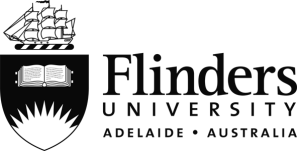 Please select the appropriate statement below:.      .	At this stage, I am satisfied with the progress of this Pre-service Teacher..      .	At this stage, I have some concerns about the progress of this Pre-service Teacher..      .	I consider this Pre-service Teacher may be at risk of not being able to meet the requirements of the Australian Professional Standards for Teachers.Please provide some written feedback regarding areas of strength and areas needing improvement.Professional Knowledge (Strengths):(Needs Improvement)Professional Practice (Strengths):(Needs Improvement)Professional Engagement (Strengths):(Needs Improvement) Teacher:		Date:I have read this interim review.Pre-service Teacher:	Date:Please forward Interim Reviews to the university liaison.Pre-Service TeacherStudent ID: TeacherUniversity LiaisonSchoolYear levelDate